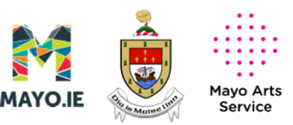 UPSTART 2019Application for assistance under the UPSTART programme 2019.Mayo County Council’s UPSTART programme aims:to incentivise quality artistic collaborations between groups/ people with disabilities, artists, arts venues and organisations within County Mayo. to support opportunities for people with disabilities in the county to develop arts projects in celebration of International Day of Persons with Disabilities, 3rd December 2019. In order to maximise the resources for artistic engagement by people with disabilities, matched funding/resources or in-kind resources are essential and form part of the assessment criteria.Applications will be assessed under the following criteria:Artistic Quality.The benefit of the project/event to People with Disabilities.The extent to which People with Disabilities are involved in the development of the project/event.The demonstrated artistic development /progression of People with Disabilities.The benefit to the work/practice of a professional artist with disabilities.The experience of artists/facilitators of working with People with Disabilities.Matching resources. For example, matched funding, in-kind supports.Value for money.SECTION A: CONTACT DETAILSThis section applies to all applicants e.g. individual artists, venues and groups of people with disabilities.Name:Address:Telephone:Email:Please provide details for the main contact person for the project/event if different from above.Name:Telephone:Email:SECTION B: PROJECT INFORMATIONProject/Event title:Project/Event Overview. in no more than 100 words, please give general information about the project:Project details. please give details of your Project/Event.What will happen?2. Where & when?3.  Who will lead the project artistically?4.  Who is the audience for the event?5. How will people with disabilities benefit ?Please list groups/organisations of people with disabilities involved:Describe the groups’/organisations’ previous arts experience.Describe the extent to which people with disabilities will be involved in the planning of the project/event.Artist(s) involved:Artist/s name:Please describe Artist/Facilitator’s previous experience of working with people with disabilities. (Please provide a copy of artist/facilitator’s current CV with this application and link to any relevant website. Artist/facilitator’s current CV's should be a maximum of two pages.)Venue(s) involved:Venue name:Describe the venue(s) and their previous experience of working in the area of arts & disability.Timeframe:When will your project start and what is the event/ exhibition/ performance date?SECTION C: PROJECT/EVENT BUDGETUPSTART funding will be attributed towards certain items of expenditure, primarily artists’ fees and materials costs. Please account for all relevant costs in the table below. Please ensure that any matched funds/ support in kind is accounted for.SECTION D: CHECKLIST & SUBMISSION DETAILSPlease indicate that the following material is included with your application by ticking the items below:Completed application form and budgetArtist(s) C.V. (no more than two pages)  Information on venue and groups/organisations of people with disabilities participating on the project/eventOther supporting material. e.g. photographs, DVD's, publicity material etc. (when enclosing photographs, please ensure that the relevant consent forms/permissions have been obtained)Relevant website addresses. Applications are assessed by and external panel who may not be immediately familiar with the venues/artists/groups mentioned in this application and so it is in your interest to ensure that all information requested is provided.Please return completed applications as MS Word documents by email only to:Damien O’ConnorDisability Arts Co-ordinatorMayo County Council Arts Servicedoconnor@mayococo.ieClosing Date for applications:Wednesday 3rd April 2019 at 5pmITEMAMOUNTTO BE FUNDED BYExpenditureArtists fees (please clarify, Hourly rate-number of hours)Access Support e.g. Support staff (please clarify, hourly rate-number of hours) Technicians FeesVenue hireEquipment hireArt materialsExhibition Cost e.g. hanging workPublicityAdministrationDocumentationTravel/subsistenceRefreshmentsTotal ExpenditureIncomeBox Office Grant incomeArts council incomeOther grant income.In kind support.Total IncomeLess Total ExpenditureAmount Requested from Mayo County Council Arts Office